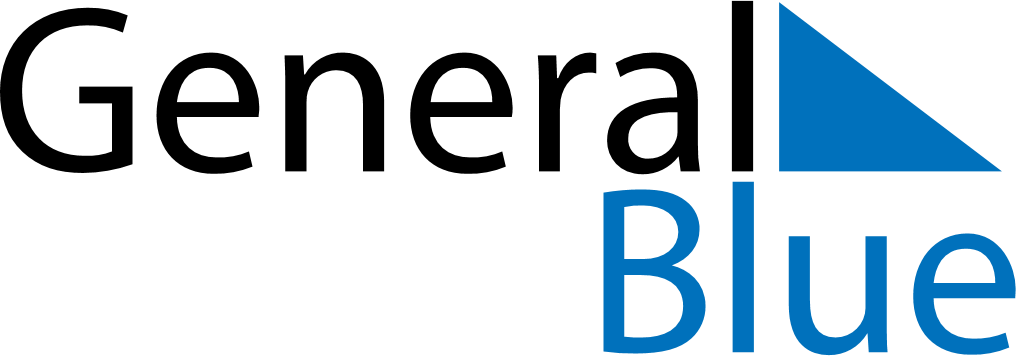 June 2018June 2018June 2018June 2018June 2018June 2018BermudaBermudaBermudaBermudaBermudaBermudaSundayMondayTuesdayWednesdayThursdayFridaySaturday1234567891011121314151617181920212223National Heroes Day24252627282930NOTES